Был у одних родителей сын. Как подрос, пошел в солдаты. Веселый был парень, смелый, в трактирах всегда дрался. Ну, на военной службе ему хорошо было. Службу нес справно, наказаний никаких не получал, так отчего ж ему веселым-то не быть?Вот однажды пишут ему из дому – просят вернуться. Срок он свой отслужил, его и отпустили. Пошел он домой. По пути заходит в одно село. А надо сказать, что в тамошнем костеле водилась нечистая сила. По утрам костел бывал забрызган кровью. Жители объявили награду тому, кто согласился бы переночевать в костеле три ночи, узнать, что там за страсть такая. Мужики все зажиточные, не с пустыми карманами, награду назначили большую.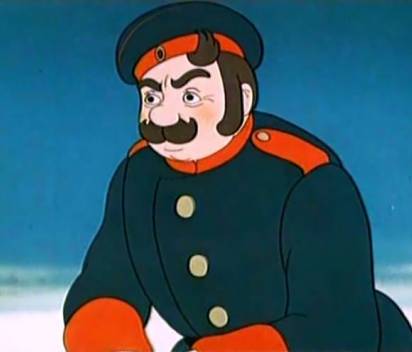 Солдат зашел в трактир. В трактире ему все это и рассказали.– Хотел бы я посмотреть на нечистого! – говорит солдат. – Ведь я не знаю, что такое страх.Привели его в поповский дом. Пришел туда и староста. Тотчас договорились с солдатом, большие деньги обещали, если три ночи вытерпит.– Ладно, – говорит. – Для начала посижу на амвоне. Только чтоб всю ночь там свет горел.Вечером взял он с собою винца, табачку вдоволь, пришел в костел, сел на амвон и сидит себе посиживает. Ждет. А в старину священников хоронили всегда под алтарем. Вот бьют часы одиннадцать. А солдат сидит на амвоне, хлопает по табакерке и приговаривает:– Выпьем, закурим, веселее будем!Только пробили часы, откуда ни возьмись – выскочили четыре дракона, страшных да огромных. Один с ножом, другой с вилами, у третьего топор, четвертый рукава засучивает- настоящие страшилища! И все к алтарю мчатся.Священника мигом из могилы вытащили, на четыре части разрубили и давай его бить, колоть, по всему костелу швырять. А как пробило полночь – швырнули обратно в гроб и исчезли. Никто бы этой страсти не выдержал, а солдат – ничего. Ведь он не знал, что такое страх.А в селе-то уж и не надеялись, что он живой. Утром пономарь бежит к костелу, не дышит. А солдат сидит как ни в чем не бывало, хлопает по табакерке и приговаривает:– Выпьем да закурим, веселее будем!Рассказал им все как было, как священника драконы свирепые вилами кололи и швыряли.– Следующую ночь, – говорит, - буду сидеть внизу, на скамье.Опять взял с собою вино, табакерку, свечи. Ждет. Ну, все опять повторилось, чудовища то же самое вытворяли, а в полночь швырнули священника в гроб и исчезли.В третий вечер залез парень на клирос. Зажег свечу, трубку на пюпитр положил и опять, как стали часы-то бить, хлопнул по табакерке:– Выпьем да закурим, веселее будем.Опять драконы ворвались, схватили священника, терзали его, терзали; двенадцать пробило, а они и не успели его в гроб-то кинуть, бросили на полу и улетели.Солдат сидит, смотрит на него. В половине первого священник встает возле гроба и кричит:– Поди-ка сюда! А тот:– Не пойду!– Да иди же, четырех не боялся, а меня боишься!– Иди сам, коли хочешь!В третий раз позвал солдата священник, но тот стоит на своем.Подобрал священник свой саван, забрался на клирос, поклонился солдату и говорит:– Пойдем со мною!– А куда идти-то?– За алтарь!Не хотелось парню идти, а мертвяк уж тащить его собрался. Не отстает, вот-вот вцепится. Пришли они за алтарь, священник и говорит:– Скреби стену!– Сам скреби, обдирайся, а я не буду! – отвечает солдат.Время идет, священник скребет, карябает стену, все ногти обломал, просит солдата:– Помоги мне!Тот вынул свой нож, и через минуту все было готово, показалась в стене дверка. Священник опять просит:– Отвори!Солдат отворил, вынул из тайника три мешка денег.– За то, что ты ничего не боялся, можешь взять их, но только не все: один мешок раздай бедным, другой в костел отнеси на поминовение усопших, а третий оставь себе. Эти деньги я обманом скопил. Бедным не раздавал, а сюда складывал. А теперь пойдем, положи меня обратно в гроб.Только солдат убрал его и плитой задвинул, стали звонить на молитву. Приходит в костел пономарь и видит три мешка.– Что это у тебя здесь?– Это все – деньги! Пономарь сейчас же к попу:– У солдата в костеле денег, денег! Не сосчитать!А священник этот тоже жадный был. Услышал про деньги и бегом в костел. Солдат уже снова на клиросе.– Что у тебя в мешках?– Да деньги все.– Откуда взял?– Ужо дома скажу.Принес солдат мешки к старосте, рассказал, как да что было.– Этот мешок, – говорит, – бедным, вон тот – на панихиды, а этот – мой.Ну, все бедняки сейчас же прибежали, каждому он по полной горсти отсыпал, а потом стал требовать обещанную плату. Священник говорит:– Ничего ему не давайте, вон у него целый мешок золота, хватит с него.А сам смотрит на этот мешок завидущими глазами.– Ну, тем хуже для вас! Как бы вы своей жадностью беды не накликали, – пригрозил солдат.Тут мужики, конечно, испугались. Заплатили солдату все сполна. И принес он домой родителям целое богатство.